5. SINIF     İNGİLİZCE  2. DÖNEM  1.  YAZILI      SORULARI1.      What’s the matter with you?A.  I have a measlesB.  She has a runny noseC.  I like cyclingD.  You should drive fast2.	A.	               B.     	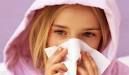 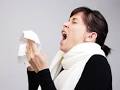                C.             	                  D.    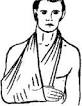 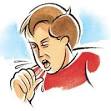 3.      A: I have  the flu.         B:  You should …………………..	A. use tissue	B.  drink water	C.  eat a hamburger	D.  go out4.          March , April and May are ……….. months.	A. autumn                B. winter                C. spring                D. summer5.    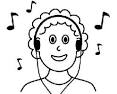 	………………………..A. We mustn’t listen to loud musicB. We mustn’t run in the corridorC. We mustn’t ride bicyclesD. We mustn’t play in the classroom6.                        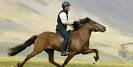 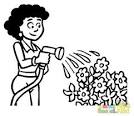 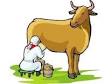 ………………………	……………………….	…………………..
………………………….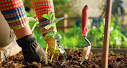 7.   	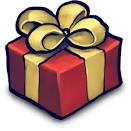         What is that?	A.  present     B.  decorate     C.  beverage     D.  invitation card	8.       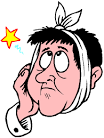 You should ………………………………………   A.  see a dentist   B.  carry heavy things   C.  stay in bed   D.  drink cold drinks7.    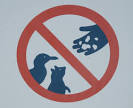     We mustn’t …………………….A. feed the animalsB. play in the classroomC. drive fastD. run in the corridor8.    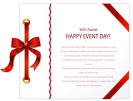 ……………………….A.  giftB.  beverageC.  invitation cardD.  guest list9.			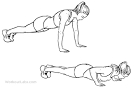 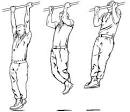 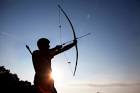 	………………………..	…………………	……………………………10.  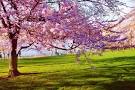 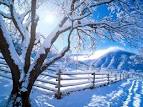 	………………..	……………………..	………………….	……………………..	………………….	………………………	(aylar)	(aylar)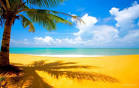 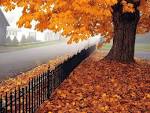 	……………………….	………………………	………………………..	……………………...	…………………………	………………………	(aylar)	(aylar)	GOOD LUCK